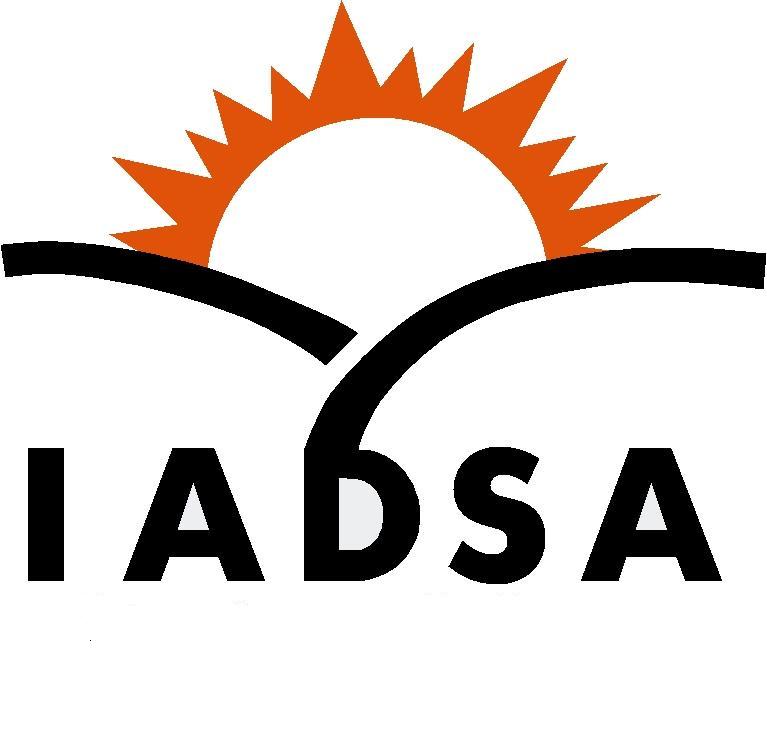 Illinois Adult Day Services AssociationMembership Application FormRevised 2020 Name: ____________________________________________________Center Name: ____________________________________________Center Address: __________________________________________City: _______________________________________________________Zip: _____________                   County: ______________________Phone: _____________________________________________________E-mail: _____________________________________________________  Contact Person: ____________________________________Title of Contact Person: _____________________________________________  Make check payable to:Illinois Adult Day Service AssociationPO Box 7317Springfield IL 62791-7317iadsainfo@gmail.comADS Facility Membership...$295 (Add $50.00 per location for each satellite site).  Individual Membership…$200 (individuals not affiliated with an operational adult day service center). Alliance Membership Dues...$500.00 (Available to organizations with interest in Adult Day - this level has no voting rights) Please take a few minutes to complete the following information about your center. This information will be used to create a consolidated profile of Adult Day Service in Illinois. The demographics provided will be used as the Association advocates with the State, the Department on Aging, NADSA or other entities on our behalf.How long has your center been in operation? 				____ Still in the planning stages ____ Less than one year	____ 1-5 years 	____ More than 5 years	 ____More than 10 yearsIs your center operated by a parent corporation? ____Yes	 ____NoDoes your parent corporation operate more than one adult day service center?  ____No	_____ Total Number of ADS Centers	  What is your daily rate (average if you have multiple rates) for private pay clients? _________What is your unit cost? (Total annual operating cost divided by number of client days provided annually) ___________ Example:  $340,000 annual operating expenses for ADS                250 days of operation X 25 clients per day = 6250 units per year   UNIT COST = $54.40Does this unit cost include rent? ____Yes 	____NoDoes your center currently have contracts with the following reimbursement sources?IDOA __yes ___no 	Veteran’s Admin ___yes ___noDORS ___yes ___no 	 USDA ___yes __noDuring the most recent completed fiscal year did your center     _____Break Even		 _____Experience a loss                                        During the most recent completed fiscal year was your center filled to capacity. __Yes ___NoWhat is your capacity? ______                                                            What is your average daily attendance? ________Have members of your staff attended IADSA sponsored trainings?                  ____Yes	 ____No Would you be willing/able to serve on IADSA committees or projects            ___Yes 	___No        ____Only if work is local	 ___Occasionally 	                                FOR ASSOCIATION USE ONLY: Date application/dues received _________     Amt received ______Check # ______________